Alpha Phi Sigma | Alpha Sigma Alpha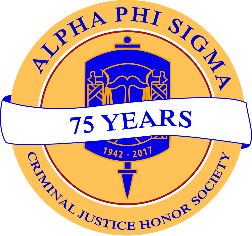 Alpha Phi Sigma, the National Criminal Justice Honors Society Background Questionnaire PacketInstructions: Please fill out the below information on the form by typing or writing it. Illegible, incomplete, and unsigned forms will not be accepted. All questions must be answered truthfully, to the best of your ability. Completed applications are due no later than August 30, 2019. Late applications will not be accepted.Personal InformationYear in School (Check or highlight one):     FreshmanSophomoreJuniorSeniorGraduate DoctoralLawCumulative GPA: 	Background QuestionnairePlease take a few moments to answer the following questions. Please respond to each question accurately and truthfully. Failure to do so may result in our office denying the application. You may write or type an “x” or checkmark in the appropriate box.Submit an explanation on a separate blank page for any Yes answer to questions 1-10 or No to question 11.Personal StatementPerhaps the most difficult area to evaluate for selection of members is that of character. The last section of your application is a personal statement which should contain no more than 500 words.  Use your personal statement as an opportunity to express your core values and beliefs describing how you display character. Explain how those values support your academic success and service to others. Please explain why you are interested in joining our Honors Society. Spelling, grammar, and neatness along with quality of response will be part of the evaluation process. This is to be written only by the applicant.Affirmation of ExpectationsPLEASE READ AND PROVIDE A SIGNATURE ACKNOWLEDGING YOU’VE READ THE FOLLOWING INFORMATION:All applicants must complete the APS Application for membership along with this questionnaire packet. Applicants must submit their APS application for membership, the APS background questionnaire packet, and a copy of their current unofficial ASU transcripts electronically via email and a hard-copy via mail or dropped off at the ASU Criminal Justice Department ONLY (address below). All applicants must submit a $150.00 ($160.00 for all non-local / out-of-state students) membership fee along with their hard-copy application packet. Only personal/cashier checks and money orders will be accepted. Incomplete applications will not be processed.If accepted, members must attend a minimum of three APS events and two APS chapter meetings, and complete at least 9 hours of community service per semester. Members who are not-local / out-of-state will need to complete a minimum of 15 hours of community service and attend at least two chapter meetings via Facebook live per semester.I hereby attest that I have read and understood all directions/requirements, understand and give permission to Alpha Phi Sigma to review all records concerning myself whether said records are of public, private, or confidential nature, and I have answered all questions honestly, and to the best of my ability.Address: Criminology & Criminal Justice DepartmentAttn: Alpha Phi Sigma411 N. Central Ave, Ste. 600Phoenix, AZ 85004Email Address: alphaphisigma.asu@gmail.com	                Print Name: 	                Signature:  		Date: 	For office use only:First and Last Name:Student ID Number:Email Address:Phone Number:Address: City, State, & Zip code: YesNoHave you ever been charged with felony offense? Have you ever been convicted of a felony offense? Are you currently facing criminal charges in any court for any offense? Have you been convicted of a misdemeanor offense within the past 3 years? Have you had a warrant issued for your arrest? Have you ever been booked or processed into any jail? Have you ever been suspended, expelled, or placed on probation by any college or university?Are you currently under investigation for any offense by any law enforcement agency? Are you currently serving a sentence for a criminal offense including probation or diversion?Are you currently under review or investigation by any college or university including ASU Student Rights & Responsibilities? Are you a student in good standing with ASU? Have you used or been known by any other name other than the one listed on this Questionnaire? If yes, list names:Are you a local student who resides in Maricopa County? If no, in what county do you reside in? Initials:Date Reviewed:Accepted:Declined: